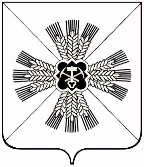 КЕМЕРОВСКАЯ ОБЛАСТЬПРОМЫШЛЕННОВСКИЙ МУНИЦИПАЛЬНЫЙ РАЙОНАДМИНИСТРАЦИЯ ПРОМЫШЛЕННОВСКОГО ГОРОДСКОГО ПОСЕЛЕНИЯПОСТАНОВЛЕНИЕот «30» октября 2018 № 127пгт. ПромышленнаяО внесении изменений в постановление администрации Промышленновского городского поселения от 31.10.2017 № 376 «Об утверждении муниципальной программы «Комплексное обеспечение и развитие жизнедеятельности Промышленновского городского поселения » на 2018 - 2020 годы» (в редакции постановлений от 30.03.2018 № 49а, от 31.08.2018 № 113) В соответствии с постановлением администрации  Промышленновского городского поселения от 27.10.2017 № 372 «Об утверждении порядка разработки, реализации и оценки эффективности муниципальных программ, реализуемых за счет средств бюджета поселения», в целях реализации полномочий администрации Промышленновского городского поселения:1.Внести в постановление администрации Промышленновского городского поселения от 31.10.2017 № 376 «Об утверждении муниципальной программы «Комплексное обеспечение и развитие жизнедеятельности Промышленновского городского поселения» на 2018 – 2020 годы (в редакции постановлений от 30.03.2018 № 49а, от 31.08.2018 № 113) (далее – постановление) следующие изменения:1.1. В заголовке и пункте 1 постановления цифры «2018-2020» заменить цифрами «2018-2021»2. Внести в муниципальную программу «Комплексное обеспечение и развитие жизнедеятельности Промышленновского городского поселения» на 2018 – 2020 годы (далее – Программа) следующие изменения:2.1. В заголовке Программы цифры «2018-2020» заменить цифрами  «2018-2021»;2.2. Паспорт Программы изложить в редакции согласно приложению № 1 к настоящему постановлению;2.3. Разделы 3-5 Программы изложить в редакции согласно приложению № 2 к настоящему постановлению.3. Настоящее постановление  подлежит обнародованию на официальном сайте администрации Промышленновского муниципального района в сети Интернет.4. Контроль за исполнением настоящего постановления возложить на начальника экономического отдела О.Г. Черданцеву.5. Настоящее постановление вступает в силу со дня подписания. Положения паспорта муниципальной программы, раздела 4 текстовой части муниципальной программы в части ресурсного обеспечения на 2018-2021годы, раздела 5 текстовой части муниципальной программы в части плановых значений целевого показателя (индикатора) на 2018-2021 годы (в редакции настоящего постановления) применяются к правоотношениям, возникающим при составлении и исполнении бюджета района, начиная с бюджета на 2019 год и плановый период 2020 и 2021 годов.                             Глава   Промышленновского городского поселения                            Д.А. Дробот                                                               Приложение № 1 к постановлениюадминистрации Промышленновскогогородского поселения от 30.10.2018 № 127Паспорт муниципальной программы«Комплексное обеспечение  и развитие жизнедеятельностиПромышленновского городского поселения»на 2018-2021годы                                                                          Приложение № 2                                                                                                                                                                                                                 к постановлениюадминистрации Промышленновского                                                                        муниципального района                                                                           от 30.10. 2018 № 1273. Перечень подпрограмм программы с кратким описанием подпрограмм, основных мероприятий и мероприятий программы4.Ресурсное обеспечение реализации программы  5.Сведения о планируемых значениях целевых показателей(индикаторов) программы (по годам реализации программы)                              Глава	Промышленновского городского поселения                           Д.А. Дробот(Исполнитель:  Черданцева О.Г.- 7-46-35)Наименование муниципальной программыМуниципальная программа «Комплексное обеспечение и развитие жизнедеятельности Промышленновского городского поселения» на 2018-2021 годы (далее – муниципальная программа)Директор муниципальной программыГлава Промышленновского городского поселенияОтветственный исполнитель (координатор)  муниципальной программыЗаместитель главы Промышленновского городского поселенияИсполнители муниципальной программыАдминистрация Промышленновского городского поселенияНаименование подпрограмм  муниципальной программы * Совершенствование гражданской обороны, защиты населения и территории от чрезвычайных ситуаций природного и техногенного характера* Содержание и строительство автомобильных дорог и инженерных сооружений на них* Благоустройство* Развитие физической культуры и спорта* Гарантии, предоставляемые муниципальным служащим и отдельным категориям граждан* Функционирование  органов местного самоуправления* Инженерные, кадастровые работы по образованию земельных участковЦели муниципальной программы- Сбалансированное, комплексное развитие Промышленновского городского поселения.- Защита населения и территории от чрезвычайных ситуаций природного и техногенного характера. - Проведение комплексных  мероприятий по улучшению качества улично-дорожной сети, приведения в максимально приближенное состояния в соответствии с предъявленными требованиями. -   Повышение эстетического уровня благоустройства и формирование комфортной среды жизнедеятельности.- Дополнительное пенсионное обеспечение муниципальных служащих.- Создание условий для занятия физической культуры и спорта.-  Создание условий для эффективного управления и распоряжения муниципальным имуществом- Повышение способности муниципального образования к саморазвитию и прогресса.Задачи муниципальной программы- Обеспечение жизнедеятельности Промышленновского городского поселения- Ликвидация чрезвычайных ситуаций.- Обеспечение мер первичной пожарной безопасности.- Поддержание автомобильных работ местного значения и искусственных сооружений на них на уровне соответствующих категорий дорог, путем содержания дорог и сооружений на них.- Повышение уровня благоустройства и санитарного состояния поселка.-  Доплата к пенсиям муниципальных служащим за выслугу лет.- Повышение интереса населения к занятием физической культурой.- Регистрация права на муниципальную собственность на объекты недвижимости- Обеспечение эффективного исполнения полномочий органов местного самоуправления.Срок реализации муниципальной программы2018-2021гг.Объемы и источники финансирования муниципальной программы в целом и с разбивкой по годам ее реализацииОбъем финансового обеспечения на реализацию муниципальной программы составляет  287 115,5 тыс. рублей, в том числе по годам:2018г. – 108 482,3 тыс. рублей;2019г. – 48 572,1 тыс. рублей;2020г. – 64 196,2 тыс. рублей;2021г. – 65 864,9 тыс. рублей.В том числе по источникам финансирования: средства областного бюджета  45 283,9 тыс. рублей, в том числе по годам:2018 год – 45 283,9 тыс. рублей;Средства местного бюджета           241 831,6 тыс. рублей, в том числе по годам 2018 год – 63 198,4 тыс. рублей;2019 год – 48 572,1 тыс. рублей;2020 год – 64 196,2 тыс. рублей;2021 год – 65 864,2 тыс. рублей;Ожидаемые конечные результаты реализации муниципальной программы- Сокращение риска возникновения чрезвычайных ситуаций, снижение размеров ущерба окружающей природной среде и материальных потерь в случае их возникновения;- Сокращение риска возникновения пожаров;- Улучшение качества автомобильных дорог, снижение аварийности.- Сокращение количества вновь образуемых несанкционированных свалок.- Повышение уровня организации и содержания мест захоронения.- Увеличение протяженности уличного освещения дорог общего пользования.- Увеличение уровня озеленения территории поселения.- Создание условий для массового отдыха жителей поселения и организация обустройства мест массового отдыха населения;- Организация и проведение спортивных мероприятий.- Регистрация права муниципальной собственности на объекты недвижимого имущества.- Пополнение доходной  части бюджета за счет продажи или сдачи в аренду объектов движимого и недвижимого имущества муниципальной собственности.- Рост среднедушевых доходов населения на 5%.- Рост средней номинальной заработной платы на 4%.- Обеспечение эффективного исполнения полномочий органов местного самоуправления.N п/пНаименование подпрограммы, основного мероприятия, мероприятияНаименование подпрограммы, основного мероприятия, мероприятияКраткое описание подпрограммы, основного мероприятия, мероприятияКраткое описание подпрограммы, основного мероприятия, мероприятияКраткое описание подпрограммы, основного мероприятия, мероприятияКраткое описание подпрограммы, основного мероприятия, мероприятияНаименование целевого показателя (индикатора)Наименование целевого показателя (индикатора)Наименование целевого показателя (индикатора)Порядок определения (формула) Муниципальная программа: «Комплексное обеспечение и развитие жизнедеятельности Промышленновского городского поселения»  на 2018-2021гг. Муниципальная программа: «Комплексное обеспечение и развитие жизнедеятельности Промышленновского городского поселения»  на 2018-2021гг. Муниципальная программа: «Комплексное обеспечение и развитие жизнедеятельности Промышленновского городского поселения»  на 2018-2021гг. Муниципальная программа: «Комплексное обеспечение и развитие жизнедеятельности Промышленновского городского поселения»  на 2018-2021гг. Муниципальная программа: «Комплексное обеспечение и развитие жизнедеятельности Промышленновского городского поселения»  на 2018-2021гг. Муниципальная программа: «Комплексное обеспечение и развитие жизнедеятельности Промышленновского городского поселения»  на 2018-2021гг. Муниципальная программа: «Комплексное обеспечение и развитие жизнедеятельности Промышленновского городского поселения»  на 2018-2021гг. Муниципальная программа: «Комплексное обеспечение и развитие жизнедеятельности Промышленновского городского поселения»  на 2018-2021гг. Муниципальная программа: «Комплексное обеспечение и развитие жизнедеятельности Промышленновского городского поселения»  на 2018-2021гг. Муниципальная программа: «Комплексное обеспечение и развитие жизнедеятельности Промышленновского городского поселения»  на 2018-2021гг. Муниципальная программа: «Комплексное обеспечение и развитие жизнедеятельности Промышленновского городского поселения»  на 2018-2021гг.Цель:- Сбалансированное, комплексное развитие Промышленновского городского поселения.Цель:- Сбалансированное, комплексное развитие Промышленновского городского поселения.Цель:- Сбалансированное, комплексное развитие Промышленновского городского поселения.Цель:- Сбалансированное, комплексное развитие Промышленновского городского поселения.Цель:- Сбалансированное, комплексное развитие Промышленновского городского поселения.Цель:- Сбалансированное, комплексное развитие Промышленновского городского поселения.Цель:- Сбалансированное, комплексное развитие Промышленновского городского поселения.Цель:- Сбалансированное, комплексное развитие Промышленновского городского поселения.Цель:- Сбалансированное, комплексное развитие Промышленновского городского поселения.Задача:- Обеспечение жизнедеятельности Промышленновского городского поселенияЗадача:- Обеспечение жизнедеятельности Промышленновского городского поселенияЗадача:- Обеспечение жизнедеятельности Промышленновского городского поселенияЗадача:- Обеспечение жизнедеятельности Промышленновского городского поселенияЗадача:- Обеспечение жизнедеятельности Промышленновского городского поселенияЗадача:- Обеспечение жизнедеятельности Промышленновского городского поселенияЗадача:- Обеспечение жизнедеятельности Промышленновского городского поселенияЗадача:- Обеспечение жизнедеятельности Промышленновского городского поселенияЗадача:- Обеспечение жизнедеятельности Промышленновского городского поселения1.1.1.1.Подпрограмма «Совершенствование гражданской обороны, защита населения и территории от чрезвычайной ситуации природного и техногенного характера»Подпрограмма «Совершенствование гражданской обороны, защита населения и территории от чрезвычайной ситуации природного и техногенного характера»Подпрограмма «Совершенствование гражданской обороны, защита населения и территории от чрезвычайной ситуации природного и техногенного характера»Подпрограмма «Совершенствование гражданской обороны, защита населения и территории от чрезвычайной ситуации природного и техногенного характера»Подпрограмма «Совершенствование гражданской обороны, защита населения и территории от чрезвычайной ситуации природного и техногенного характера»Подпрограмма «Совершенствование гражданской обороны, защита населения и территории от чрезвычайной ситуации природного и техногенного характера»Подпрограмма «Совершенствование гражданской обороны, защита населения и территории от чрезвычайной ситуации природного и техногенного характера»Подпрограмма «Совершенствование гражданской обороны, защита населения и территории от чрезвычайной ситуации природного и техногенного характера»Подпрограмма «Совершенствование гражданской обороны, защита населения и территории от чрезвычайной ситуации природного и техногенного характера»Цель: Защита населения и территории от чрезвычайных ситуаций природного и техногенного характера. Цель: Защита населения и территории от чрезвычайных ситуаций природного и техногенного характера. Цель: Защита населения и территории от чрезвычайных ситуаций природного и техногенного характера. Цель: Защита населения и территории от чрезвычайных ситуаций природного и техногенного характера. Цель: Защита населения и территории от чрезвычайных ситуаций природного и техногенного характера. Цель: Защита населения и территории от чрезвычайных ситуаций природного и техногенного характера. Цель: Защита населения и территории от чрезвычайных ситуаций природного и техногенного характера. Цель: Защита населения и территории от чрезвычайных ситуаций природного и техногенного характера. Цель: Защита населения и территории от чрезвычайных ситуаций природного и техногенного характера. Задача: Ликвидация чрезвычайных ситуаций. Обеспечение мер первичной пожарной безопасности.Задача: Ликвидация чрезвычайных ситуаций. Обеспечение мер первичной пожарной безопасности.Задача: Ликвидация чрезвычайных ситуаций. Обеспечение мер первичной пожарной безопасности.Задача: Ликвидация чрезвычайных ситуаций. Обеспечение мер первичной пожарной безопасности.Задача: Ликвидация чрезвычайных ситуаций. Обеспечение мер первичной пожарной безопасности.Задача: Ликвидация чрезвычайных ситуаций. Обеспечение мер первичной пожарной безопасности.Задача: Ликвидация чрезвычайных ситуаций. Обеспечение мер первичной пожарной безопасности.Задача: Ликвидация чрезвычайных ситуаций. Обеспечение мер первичной пожарной безопасности.Задача: Ликвидация чрезвычайных ситуаций. Обеспечение мер первичной пожарной безопасности.1.1.1.1.1.1.Мероприятие: Организация и осуществление мероприятий по гражданской обороне,  по защите населения и территории от последствий аварий природного и техногенного характера Очистка водопропускных труб в весенне-осенний период.Обслуживание системы оповещения.Совершенствование пропаганды в области гражданской обороны, защиты населения и территории от чрезвычайных ситуаций природного и техногенного характера.Очистка водопропускных труб в весенне-осенний период.Обслуживание системы оповещения.Совершенствование пропаганды в области гражданской обороны, защиты населения и территории от чрезвычайных ситуаций природного и техногенного характера.Охват населения, оповещаемого  местной системой оповещения.ПроцентыОхват населения, оповещаемого  местной системой оповещения.ПроцентыОхват населения, оповещаемого  местной системой оповещения.ПроцентыРассчитывается по формулеОН =НО /НВ* 100, гдеОН – охват населения НО-  население охвачено оповещением,НВ -населения всего х 100% Рассчитывается по формулеОН =НО /НВ* 100, гдеОН – охват населения НО-  население охвачено оповещением,НВ -населения всего х 100% Рассчитывается по формулеОН =НО /НВ* 100, гдеОН – охват населения НО-  население охвачено оповещением,НВ -населения всего х 100% 1.1.1.1.1.1.Мероприятие: Организация и осуществление мероприятий по гражданской обороне,  по защите населения и территории от последствий аварий природного и техногенного характера Очистка водопропускных труб в весенне-осенний период.Обслуживание системы оповещения.Совершенствование пропаганды в области гражданской обороны, защиты населения и территории от чрезвычайных ситуаций природного и техногенного характера.Очистка водопропускных труб в весенне-осенний период.Обслуживание системы оповещения.Совершенствование пропаганды в области гражданской обороны, защиты населения и территории от чрезвычайных ситуаций природного и техногенного характера.Доля очищенных водопропускных труб.ПроцентыДоля очищенных водопропускных труб.ПроцентыДоля очищенных водопропускных труб.ПроцентыРассчитывается по формулеДОВ= ОВп / ВВп * 100  гдеДОВ - доля очищенных водопропускных трубОВп – фактически очищенные ВВп -  всего водопропускных трубРассчитывается по формулеДОВ= ОВп / ВВп * 100  гдеДОВ - доля очищенных водопропускных трубОВп – фактически очищенные ВВп -  всего водопропускных трубРассчитывается по формулеДОВ= ОВп / ВВп * 100  гдеДОВ - доля очищенных водопропускных трубОВп – фактически очищенные ВВп -  всего водопропускных труб1.1.2.1.1.2.Мероприятие:Обеспечение первичных мер пожарной безопасности в границах поселенияОбеспечение пожарной безопасности. Устройство пожарных гидрантов.Распространение листовок о действиях населения при возникновении чрезвычайных ситуацийОбеспечение пожарной безопасности. Устройство пожарных гидрантов.Распространение листовок о действиях населения при возникновении чрезвычайных ситуацийСнижение количества пожаров к предыдущему году.ПроцентУвеличение количества граждан, участвующих в добровольно пожарной охране.Человек Снижение количества пожаров к предыдущему году.ПроцентУвеличение количества граждан, участвующих в добровольно пожарной охране.Человек Снижение количества пожаров к предыдущему году.ПроцентУвеличение количества граждан, участвующих в добровольно пожарной охране.Человек Рассчитывается по формулеДПП= ОПп / ВПп * 100  гдеДПП - доля потушенных пожаровОПп – фактически потушенных пожаровВПп -  всего потушенных пожаровВ абсолютных числахРассчитывается по формулеДПП= ОПп / ВПп * 100  гдеДПП - доля потушенных пожаровОПп – фактически потушенных пожаровВПп -  всего потушенных пожаровВ абсолютных числахРассчитывается по формулеДПП= ОПп / ВПп * 100  гдеДПП - доля потушенных пожаровОПп – фактически потушенных пожаровВПп -  всего потушенных пожаровВ абсолютных числах2.1.2.1. Подпрограмма «Содержание и строительство автомобильных дорог и инженерных сооружений на них»   Подпрограмма «Содержание и строительство автомобильных дорог и инженерных сооружений на них»   Подпрограмма «Содержание и строительство автомобильных дорог и инженерных сооружений на них»   Подпрограмма «Содержание и строительство автомобильных дорог и инженерных сооружений на них»   Подпрограмма «Содержание и строительство автомобильных дорог и инженерных сооружений на них»   Подпрограмма «Содержание и строительство автомобильных дорог и инженерных сооружений на них»   Подпрограмма «Содержание и строительство автомобильных дорог и инженерных сооружений на них»   Подпрограмма «Содержание и строительство автомобильных дорог и инженерных сооружений на них»   Подпрограмма «Содержание и строительство автомобильных дорог и инженерных сооружений на них»  Цель: Проведение комплексных  мероприятий по улучшению качества улично-дорожной сети, приведения в максимально приближенное состояния в соответствии с предъявленными требованиями.Цель: Проведение комплексных  мероприятий по улучшению качества улично-дорожной сети, приведения в максимально приближенное состояния в соответствии с предъявленными требованиями.Цель: Проведение комплексных  мероприятий по улучшению качества улично-дорожной сети, приведения в максимально приближенное состояния в соответствии с предъявленными требованиями.Цель: Проведение комплексных  мероприятий по улучшению качества улично-дорожной сети, приведения в максимально приближенное состояния в соответствии с предъявленными требованиями.Цель: Проведение комплексных  мероприятий по улучшению качества улично-дорожной сети, приведения в максимально приближенное состояния в соответствии с предъявленными требованиями.Цель: Проведение комплексных  мероприятий по улучшению качества улично-дорожной сети, приведения в максимально приближенное состояния в соответствии с предъявленными требованиями.Цель: Проведение комплексных  мероприятий по улучшению качества улично-дорожной сети, приведения в максимально приближенное состояния в соответствии с предъявленными требованиями.Цель: Проведение комплексных  мероприятий по улучшению качества улично-дорожной сети, приведения в максимально приближенное состояния в соответствии с предъявленными требованиями.Цель: Проведение комплексных  мероприятий по улучшению качества улично-дорожной сети, приведения в максимально приближенное состояния в соответствии с предъявленными требованиями.Задача: Поддержание автомобильных работ местного значения и искусственных сооружений на них на уровне соответствующих категорий дорог, путем содержания дорог и сооружений на них.Задача: Поддержание автомобильных работ местного значения и искусственных сооружений на них на уровне соответствующих категорий дорог, путем содержания дорог и сооружений на них.Задача: Поддержание автомобильных работ местного значения и искусственных сооружений на них на уровне соответствующих категорий дорог, путем содержания дорог и сооружений на них.Задача: Поддержание автомобильных работ местного значения и искусственных сооружений на них на уровне соответствующих категорий дорог, путем содержания дорог и сооружений на них.Задача: Поддержание автомобильных работ местного значения и искусственных сооружений на них на уровне соответствующих категорий дорог, путем содержания дорог и сооружений на них.Задача: Поддержание автомобильных работ местного значения и искусственных сооружений на них на уровне соответствующих категорий дорог, путем содержания дорог и сооружений на них.Задача: Поддержание автомобильных работ местного значения и искусственных сооружений на них на уровне соответствующих категорий дорог, путем содержания дорог и сооружений на них.Задача: Поддержание автомобильных работ местного значения и искусственных сооружений на них на уровне соответствующих категорий дорог, путем содержания дорог и сооружений на них.Задача: Поддержание автомобильных работ местного значения и искусственных сооружений на них на уровне соответствующих категорий дорог, путем содержания дорог и сооружений на них.2.1.1.2.1.1.Мероприятие:Содержание и строительство автомобильных дорог  и инженерных сооружений на них Содержание и текущий ремонт автомобильных дорог местного значенияСодержание и текущий ремонт автомобильных дорог местного значенияСодержание и текущий ремонт автомобильных дорог местного значенияДоля обслуживаемых  автомобильных дорог местного значения.ПроцентыДоля обслуживаемых  автомобильных дорог местного значения.ПроцентыРассчитывается по формулеДОД=ФОД /ОПД * 100%Где ДОД – доля обслуживаемых дорогФОД - фактически площадь обслуживаемых  дорог ОП – общая площадь дорогх100Рассчитывается по формулеДОД=ФОД /ОПД * 100%Где ДОД – доля обслуживаемых дорогФОД - фактически площадь обслуживаемых  дорог ОП – общая площадь дорогх100Рассчитывается по формулеДОД=ФОД /ОПД * 100%Где ДОД – доля обслуживаемых дорогФОД - фактически площадь обслуживаемых  дорог ОП – общая площадь дорогх1002.1.1.2.1.1.Мероприятие:Реконструкция и ремонт автомобильных дорог пгт. ПромышленнаяКапитальный ремонт и  ремонт автомобильных дорог местного значенияКапитальный ремонт и  ремонт автомобильных дорог местного значенияКапитальный ремонт и  ремонт автомобильных дорог местного значенияДоля отремонтированных автомобильных дорог местного значения.ПроцентыДоля отремонтированных автомобильных дорог местного значения.ПроцентыРассчитывается по формулеДОД=ФПД /ОП * 100Где ДОД – доля отремонтированных дорогФПД - фактически площадь отремонтированных дорог ОП – общая площадь дорогх100Рассчитывается по формулеДОД=ФПД /ОП * 100Где ДОД – доля отремонтированных дорогФПД - фактически площадь отремонтированных дорог ОП – общая площадь дорогх100Рассчитывается по формулеДОД=ФПД /ОП * 100Где ДОД – доля отремонтированных дорогФПД - фактически площадь отремонтированных дорог ОП – общая площадь дорогх1003.1.3.1.Подпрограмма «Благоустройство»   Подпрограмма «Благоустройство»   Подпрограмма «Благоустройство»   Подпрограмма «Благоустройство»   Подпрограмма «Благоустройство»   Подпрограмма «Благоустройство»   Подпрограмма «Благоустройство»   Подпрограмма «Благоустройство»   Подпрограмма «Благоустройство»   Цель: Повышение эстетического уровня благоустройства и формирование комфортной среды жизнедеятельности.Цель: Повышение эстетического уровня благоустройства и формирование комфортной среды жизнедеятельности.Цель: Повышение эстетического уровня благоустройства и формирование комфортной среды жизнедеятельности.Цель: Повышение эстетического уровня благоустройства и формирование комфортной среды жизнедеятельности.Цель: Повышение эстетического уровня благоустройства и формирование комфортной среды жизнедеятельности.Цель: Повышение эстетического уровня благоустройства и формирование комфортной среды жизнедеятельности.Цель: Повышение эстетического уровня благоустройства и формирование комфортной среды жизнедеятельности.Цель: Повышение эстетического уровня благоустройства и формирование комфортной среды жизнедеятельности.Цель: Повышение эстетического уровня благоустройства и формирование комфортной среды жизнедеятельности.Задача: Повышение уровня благоустройства и санитарного состояния поселка.Задача: Повышение уровня благоустройства и санитарного состояния поселка.Задача: Повышение уровня благоустройства и санитарного состояния поселка.Задача: Повышение уровня благоустройства и санитарного состояния поселка.Задача: Повышение уровня благоустройства и санитарного состояния поселка.Задача: Повышение уровня благоустройства и санитарного состояния поселка.Задача: Повышение уровня благоустройства и санитарного состояния поселка.Задача: Повышение уровня благоустройства и санитарного состояния поселка.Задача: Повышение уровня благоустройства и санитарного состояния поселка.3.1.1.3.1.1.Мероприятие: Содержание и  ремонт уличного освещения Обеспечение уличным освещением  в поселениеОбеспечение уличным освещением  в поселениеОбеспечение уличным освещением  в поселениеОбеспечение уличным освещением.ПроцентыОбеспечение уличным освещением.ПроцентыОбеспечение уличным освещением.ПроцентыРассчитывается по формулеОО = ОУ / ВУ * 100,ГдеОО - обеспечение освещением  ОУ - освещенные улицыВУ -  всего улиц *100Рассчитывается по формулеОО = ОУ / ВУ * 100,ГдеОО - обеспечение освещением  ОУ - освещенные улицыВУ -  всего улиц *1003.1.1.3.1.1.Мероприятие: Содержание и  ремонт уличного освещения Обеспечение уличным освещением  в поселениеОбеспечение уличным освещением  в поселениеОбеспечение уличным освещением  в поселениеДоля  энергосберегающих светильников уличного освещения. ПроцентыДоля  энергосберегающих светильников уличного освещения. ПроцентыДоля  энергосберегающих светильников уличного освещения. ПроцентыРассчитывается по формулеДЭС= ЭС/ВС*100 гдеДЭС - доля энергосберегающих светильников ЭС - энергосберегающие светильники, ВС -  всего установленных светильниковРассчитывается по формулеДЭС= ЭС/ВС*100 гдеДЭС - доля энергосберегающих светильников ЭС - энергосберегающие светильники, ВС -  всего установленных светильников3.1.2.3.1.2.Мероприятие:Озеленение поселка  Приобретение цветочной рассады, саженцевПриобретение цветочной рассады, саженцевПриобретение цветочной рассады, саженцевУвеличить количество саженцев (цветов, деревьев)Увеличить количество саженцев (цветов, деревьев)Увеличить количество саженцев (цветов, деревьев)К предыдущему годуК предыдущему году3.1.3.3.1.3.Мероприятие:Содержание мест захороненияСодержание кладбищаСодержание кладбищаСодержание кладбищаУлучшение санитарного состояния кладбищаУлучшение санитарного состояния кладбищаУлучшение санитарного состояния кладбищаВ абсолютных  числахВ абсолютных  числах3.1.4.3.1.4.Мероприятие:Прочие работы, услуги в области благоустройства территорииУлучшения уровня благоустройства  поселка для обеспечения благоприятных условий проживания  населения.Улучшения уровня благоустройства  поселка для обеспечения благоприятных условий проживания  населения.Улучшения уровня благоустройства  поселка для обеспечения благоприятных условий проживания  населения.Сокращение количества вновь образуемых несанкционированных свалок.ПроцентыСокращение количества вновь образуемых несанкционированных свалок.ПроцентыСокращение количества вновь образуемых несанкционированных свалок.ПроцентыРассчитывается по формулеЛ=ЛС/ВС * 100 где ЛС ликвидировано свалок, ВС всего свалокРассчитывается по формулеЛ=ЛС/ВС * 100 где ЛС ликвидировано свалок, ВС всего свалок4.1.4.1.Подпрограмма «Развитие физической культуры  и спорта»  Подпрограмма «Развитие физической культуры  и спорта»  Подпрограмма «Развитие физической культуры  и спорта»  Подпрограмма «Развитие физической культуры  и спорта»  Подпрограмма «Развитие физической культуры  и спорта»  Подпрограмма «Развитие физической культуры  и спорта»  Подпрограмма «Развитие физической культуры  и спорта»  Подпрограмма «Развитие физической культуры  и спорта»  Подпрограмма «Развитие физической культуры  и спорта»  Цель: Создание условий для занятий физической культурой и спортом.Цель: Создание условий для занятий физической культурой и спортом.Цель: Создание условий для занятий физической культурой и спортом.Цель: Создание условий для занятий физической культурой и спортом.Цель: Создание условий для занятий физической культурой и спортом.Цель: Создание условий для занятий физической культурой и спортом.Цель: Создание условий для занятий физической культурой и спортом.Цель: Создание условий для занятий физической культурой и спортом.Цель: Создание условий для занятий физической культурой и спортом.Задача:  Повышение интереса населения к занятием физической культурой.Задача:  Повышение интереса населения к занятием физической культурой.Задача:  Повышение интереса населения к занятием физической культурой.Задача:  Повышение интереса населения к занятием физической культурой.Задача:  Повышение интереса населения к занятием физической культурой.Задача:  Повышение интереса населения к занятием физической культурой.Задача:  Повышение интереса населения к занятием физической культурой.Задача:  Повышение интереса населения к занятием физической культурой.Задача:  Повышение интереса населения к занятием физической культурой.4.1.1.4.1.1.Мероприятие:Обеспечение условий, проведение мероприятий для развития на территории поселения массовой физической культуры и спорта Организация и проведение спортивных мероприятийОрганизация и проведение спортивных мероприятийОрганизация и проведение спортивных мероприятийЧисленность лиц, систематически занимающихся физической культурой и спортом.ЧеловекЧисленность лиц, систематически занимающихся физической культурой и спортом.ЧеловекЧисленность лиц, систематически занимающихся физической культурой и спортом.ЧеловекВ абсолютных числахВ абсолютных числах4.1.1.4.1.1.Мероприятие:Обеспечение условий, проведение мероприятий для развития на территории поселения массовой физической культуры и спорта Организация и проведение спортивных мероприятийОрганизация и проведение спортивных мероприятийОрганизация и проведение спортивных мероприятийДоля населения, систематически занимающихся физической культурой и спортом.ПроцентыДоля населения, систематически занимающихся физической культурой и спортом.ПроцентыДоля населения, систематически занимающихся физической культурой и спортом.ПроцентыРассчитывается по формулеДнсз = Нсз /Он *100%,где Днсз – доля населения;Нсз – фактическое количество жителей  систематически занимающаяся физической культурой и спортом в Он – общее число жителей поселкаРассчитывается по формулеДнсз = Нсз /Он *100%,где Днсз – доля населения;Нсз – фактическое количество жителей  систематически занимающаяся физической культурой и спортом в Он – общее число жителей поселка5.1.5.1.Подпрограмма «Гарантии, предоставляемые муниципальным служащим»   Подпрограмма «Гарантии, предоставляемые муниципальным служащим»   Подпрограмма «Гарантии, предоставляемые муниципальным служащим»   Подпрограмма «Гарантии, предоставляемые муниципальным служащим»   Подпрограмма «Гарантии, предоставляемые муниципальным служащим»   Подпрограмма «Гарантии, предоставляемые муниципальным служащим»   Подпрограмма «Гарантии, предоставляемые муниципальным служащим»   Подпрограмма «Гарантии, предоставляемые муниципальным служащим»   Подпрограмма «Гарантии, предоставляемые муниципальным служащим»   Цель: Дополнительное пенсионное обеспечение муниципальных служащих.Цель: Дополнительное пенсионное обеспечение муниципальных служащих.Цель: Дополнительное пенсионное обеспечение муниципальных служащих.Цель: Дополнительное пенсионное обеспечение муниципальных служащих.Цель: Дополнительное пенсионное обеспечение муниципальных служащих.Цель: Дополнительное пенсионное обеспечение муниципальных служащих.Цель: Дополнительное пенсионное обеспечение муниципальных служащих.Цель: Дополнительное пенсионное обеспечение муниципальных служащих.Цель: Дополнительное пенсионное обеспечение муниципальных служащих.Задача: Доплата к пенсиям муниципальных служащим за выслугу лет.Задача: Доплата к пенсиям муниципальных служащим за выслугу лет.Задача: Доплата к пенсиям муниципальных служащим за выслугу лет.Задача: Доплата к пенсиям муниципальных служащим за выслугу лет.Задача: Доплата к пенсиям муниципальных служащим за выслугу лет.Задача: Доплата к пенсиям муниципальных служащим за выслугу лет.Задача: Доплата к пенсиям муниципальных служащим за выслугу лет.Задача: Доплата к пенсиям муниципальных служащим за выслугу лет.Задача: Доплата к пенсиям муниципальных служащим за выслугу лет.5.1.1.5.1.1.Мероприятие:Доплаты к пенсиям  Доплата к пенсиям муниципальных служащих за выслугу летДоплата к пенсиям муниципальных служащих за выслугу летДоплата к пенсиям муниципальных служащих за выслугу летКоличество доплат к пенсиям муниципальных служащих.Единиц.Количество доплат к пенсиям муниципальных служащих.Единиц.Количество доплат к пенсиям муниципальных служащих.Единиц.В абсолютных числахВ абсолютных числах6.1.6.1.Подпрограмма «Функционирование органов местного самоуправления»Подпрограмма «Функционирование органов местного самоуправления»Подпрограмма «Функционирование органов местного самоуправления»Подпрограмма «Функционирование органов местного самоуправления»Подпрограмма «Функционирование органов местного самоуправления»Подпрограмма «Функционирование органов местного самоуправления»Подпрограмма «Функционирование органов местного самоуправления»Подпрограмма «Функционирование органов местного самоуправления»Подпрограмма «Функционирование органов местного самоуправления»Цель:  Повышение способности муниципального образования к саморазвитию и прогрессу.Цель:  Повышение способности муниципального образования к саморазвитию и прогрессу.Цель:  Повышение способности муниципального образования к саморазвитию и прогрессу.Цель:  Повышение способности муниципального образования к саморазвитию и прогрессу.Цель:  Повышение способности муниципального образования к саморазвитию и прогрессу.Цель:  Повышение способности муниципального образования к саморазвитию и прогрессу.Цель:  Повышение способности муниципального образования к саморазвитию и прогрессу.Цель:  Повышение способности муниципального образования к саморазвитию и прогрессу.Цель:  Повышение способности муниципального образования к саморазвитию и прогрессу.Задача:  Обеспечение эффективного исполнения полномочий органов местного самоуправления.Задача:  Обеспечение эффективного исполнения полномочий органов местного самоуправления.Задача:  Обеспечение эффективного исполнения полномочий органов местного самоуправления.Задача:  Обеспечение эффективного исполнения полномочий органов местного самоуправления.Задача:  Обеспечение эффективного исполнения полномочий органов местного самоуправления.Задача:  Обеспечение эффективного исполнения полномочий органов местного самоуправления.Задача:  Обеспечение эффективного исполнения полномочий органов местного самоуправления.Задача:  Обеспечение эффективного исполнения полномочий органов местного самоуправления.Задача:  Обеспечение эффективного исполнения полномочий органов местного самоуправления.6.1.1.6.1.1.Мероприятие: Глава Промышленновского городского поселения Обеспечение эффективного исполнения полномочий органов местного самоуправления.Обеспечение эффективного исполнения полномочий органов местного самоуправления.Обеспечение эффективного исполнения полномочий органов местного самоуправления.Рост среднедушевых доходов населения.ПроцентыРост среднедушевых доходов населения.ПроцентыРост среднедушевых доходов населения.ПроцентыРассчитывается по формулеСд = Дф / Дп * 100%,Где Дф- доходы фактическиеДп- доходы планируемыеРассчитывается по формулеСд = Дф / Дп * 100%,Где Дф- доходы фактическиеДп- доходы планируемые6.1.2.6.1.2.Мероприятие:Обеспечение деятельности органов местного самоуправленияОбеспечение эффективного исполнения полномочий органов местного самоуправления.Обеспечение эффективного исполнения полномочий органов местного самоуправления.Обеспечение эффективного исполнения полномочий органов местного самоуправления.Рост среднедушевых доходов населения.ПроцентыРост среднедушевых доходов населения.ПроцентыРост среднедушевых доходов населения.ПроцентыРассчитывается по формулеСд = Дф / Дп * 100%,Где Дф- доходы фактическиеДп- доходы планируемыеРассчитывается по формулеСд = Дф / Дп * 100%,Где Дф- доходы фактическиеДп- доходы планируемые6.1.3.6.1.3.Мероприятие:Выполнение других обязательств государства  Обеспечение эффективного исполнения полномочий органов местного самоуправления.Обеспечение эффективного исполнения полномочий органов местного самоуправления.Обеспечение эффективного исполнения полномочий органов местного самоуправления.Среднемесячной номинальной заработной платыСреднемесячной номинальной заработной платыСреднемесячной номинальной заработной платыРассчитывается по формулеСд = Зф/Зп *100,Где Зф фактическая заработная платаЗп - плановая заработная платаРассчитывается по формулеСд = Зф/Зп *100,Где Зф фактическая заработная платаЗп - плановая заработная плата7.1.7.1.Подпрограмма «Инженерные, кадастровые работы по образованию земельных участков»Подпрограмма «Инженерные, кадастровые работы по образованию земельных участков»Подпрограмма «Инженерные, кадастровые работы по образованию земельных участков»Подпрограмма «Инженерные, кадастровые работы по образованию земельных участков»Подпрограмма «Инженерные, кадастровые работы по образованию земельных участков»Подпрограмма «Инженерные, кадастровые работы по образованию земельных участков»Подпрограмма «Инженерные, кадастровые работы по образованию земельных участков»Подпрограмма «Инженерные, кадастровые работы по образованию земельных участков»Подпрограмма «Инженерные, кадастровые работы по образованию земельных участков»Цель: Создание условий для эффективного управления и распоряжения муниципальным имуществомЦель: Создание условий для эффективного управления и распоряжения муниципальным имуществомЦель: Создание условий для эффективного управления и распоряжения муниципальным имуществомЦель: Создание условий для эффективного управления и распоряжения муниципальным имуществомЦель: Создание условий для эффективного управления и распоряжения муниципальным имуществомЦель: Создание условий для эффективного управления и распоряжения муниципальным имуществомЦель: Создание условий для эффективного управления и распоряжения муниципальным имуществомЦель: Создание условий для эффективного управления и распоряжения муниципальным имуществомЦель: Создание условий для эффективного управления и распоряжения муниципальным имуществомЗадача: Регистрация права на муниципальную собственность на объекты недвижимостиЗадача: Регистрация права на муниципальную собственность на объекты недвижимостиЗадача: Регистрация права на муниципальную собственность на объекты недвижимостиЗадача: Регистрация права на муниципальную собственность на объекты недвижимостиЗадача: Регистрация права на муниципальную собственность на объекты недвижимостиЗадача: Регистрация права на муниципальную собственность на объекты недвижимостиЗадача: Регистрация права на муниципальную собственность на объекты недвижимостиЗадача: Регистрация права на муниципальную собственность на объекты недвижимостиЗадача: Регистрация права на муниципальную собственность на объекты недвижимости7.1.1.7.1.1.Мероприятие: Изготовление технических паспортов и формирования межевых планов, постановки на кадастровый учет Проведение межевания, изготовление технических паспортов, постановка на кадастровый учетРегистрация объектов недвижимости. ПроцентыРегистрация объектов недвижимости. ПроцентыРегистрация объектов недвижимости. ПроцентыРегистрация объектов недвижимости. ПроцентыРегистрация объектов недвижимости. ПроцентыВ абсолютных  числахВ абсолютных  числах7.1.1.7.1.1.Мероприятие: Изготовление технических паспортов и формирования межевых планов, постановки на кадастровый учет Проведение межевания, изготовление технических паспортов, постановка на кадастровый учетВ абсолютных  числахВ абсолютных  числахN п/пНаименование муниципальной программы, подпрограммы, основного мероприятия, мероприятияИсточник финансированияОбъем финансовых ресурсов, тыс. руб.Объем финансовых ресурсов, тыс. руб.Объем финансовых ресурсов, тыс. руб.Объем финансовых ресурсов, тыс. руб.N п/пНаименование муниципальной программы, подпрограммы, основного мероприятия, мероприятияИсточник финансирования2018201920202021123456Муниципальная программа:«Комплексное обеспечение и развитие жизнедеятельностиПромышленновского городского поселения»Всего108482,348572,164196,265864,9Муниципальная программа:«Комплексное обеспечение и развитие жизнедеятельностиПромышленновского городского поселения»бюджет поселка63198,448572,164196,265864,9Муниципальная программа:«Комплексное обеспечение и развитие жизнедеятельностиПромышленновского городского поселения»областной бюджет45283,91.Подпрограмма  «Совершенствование гражданской обороны, защита населения и территории от чрезвычайной ситуации природного и техногенного характера»Всего308,0350,0350,0350,01.Подпрограмма  «Совершенствование гражданской обороны, защита населения и территории от чрезвычайной ситуации природного и техногенного характера»бюджет поселка308,0350,0350,0350,01.Подпрограмма  «Совершенствование гражданской обороны, защита населения и территории от чрезвычайной ситуации природного и техногенного характера»областной бюджет1.1.Мероприятие «Организация и осуществление мероприятий по гражданской обороне,  по защите населения и территории от последствий аварий природного и техногенного характера»Всего258,0300,0300,0300,01.1.Мероприятие «Организация и осуществление мероприятий по гражданской обороне,  по защите населения и территории от последствий аварий природного и техногенного характера»бюджет поселка258,0300,0300,0300,01.1.Мероприятие «Организация и осуществление мероприятий по гражданской обороне,  по защите населения и территории от последствий аварий природного и техногенного характера»областной бюджет1.1.Мероприятие «Организация и осуществление мероприятий по гражданской обороне,  по защите населения и территории от последствий аварий природного и техногенного характера»1.1.Мероприятие «Организация и осуществление мероприятий по гражданской обороне,  по защите населения и территории от последствий аварий природного и техногенного характера»1.1.Мероприятие «Организация и осуществление мероприятий по гражданской обороне,  по защите населения и территории от последствий аварий природного и техногенного характера»1.1.Мероприятие «Обеспечение первичных мер пожарной безопасности в границах поселения»Всего50,050,050,050,01.1.Мероприятие «Обеспечение первичных мер пожарной безопасности в границах поселения»бюджет поселка50,050,050,050,01.1.Мероприятие «Обеспечение первичных мер пожарной безопасности в границах поселения»областной бюджет2.Подпрограмма «Содержание и строительство автомобильных дорог и инженерных сооружений на них»  Всего81856,925000,034352,735530,82.Подпрограмма «Содержание и строительство автомобильных дорог и инженерных сооружений на них»  бюджет поселка36573,025000,034352,735530,82.Подпрограмма «Содержание и строительство автомобильных дорог и инженерных сооружений на них»  областной бюджет45283,92.1.Мероприятие «Содержание и строительство автомобильных дорог  и инженерных сооружений на них»Всего15688,525000,030000,032000,02.1.Мероприятие «Содержание и строительство автомобильных дорог  и инженерных сооружений на них»бюджет поселка15688,525000,030000,032000,02.1.Мероприятие «Содержание и строительство автомобильных дорог  и инженерных сооружений на них»областной бюджет2.2.Мероприятие «Реконструкция и ремонт автомобильных дорог пгт. Промышленная»Всего18607,64352,73530,82.2.Мероприятие «Реконструкция и ремонт автомобильных дорог пгт. Промышленная»бюджет поселка18607,64352,73530,82.2.Мероприятие «Реконструкция и ремонт автомобильных дорог пгт. Промышленная»областной бюджет2.3.Мероприятие «Капитальный ремонт и ремонт автомобильных дорог общего пользования муниципального значения»Всего47560,82.3.Мероприятие «Капитальный ремонт и ремонт автомобильных дорог общего пользования муниципального значения»бюджет поселка2276,9областной бюджет45283,93.Подпрограмма   «Благоустройство»   Всего16162,314256,020392,420665,03.Подпрограмма   «Благоустройство»   бюджет поселка16162,314256,020392,420665,03.Подпрограмма   «Благоустройство»   областной бюджет3.1.Мероприятие «Содержание и  ремонт уличного освещения»Всего8155,08000,09000,010000,03.1.Мероприятие «Содержание и  ремонт уличного освещения»Бюджет поселка8155,08000,09000,010000,03.1.Мероприятие «Содержание и  ремонт уличного освещения»областной бюджет3.2.Мероприятие «Озеленение поселка»  Всего80,0100,0100,0100,03.2.Мероприятие «Озеленение поселка»  бюджет поселка80,0100,0100,0100,03.2.Мероприятие «Озеленение поселка»  областной бюджет3.3.Мероприятие «Содержание мест захоронения»Всего385,1550,0600,0650,03.3.Мероприятие «Содержание мест захоронения»бюджет поселка385,1550,0600,0650,03.3.Мероприятие «Содержание мест захоронения»областной бюджет3.4.Мероприятие «Прочие работы, услуги в области благоустройства территории»Всего7542,25606,010692,49915,03.4.Мероприятие «Прочие работы, услуги в области благоустройства территории»бюджет поселка7542,25606,010692,49915,03.4.Мероприятие «Прочие работы, услуги в области благоустройства территории»областной бюджет4.Подпрограмма «Развитие физической культуры и спорта»  Всего350,0300,0350,0370,04.Подпрограмма «Развитие физической культуры и спорта»  бюджет поселка350,0300,0350,0370,04.Подпрограмма «Развитие физической культуры и спорта»  областной бюджет4.1.Мероприятие «Обеспечение условий, проведение мероприятий для развития на территории поселения массовой физической культуры и спорта»Всего350,0300,0350,0370,04.1.Мероприятие «Обеспечение условий, проведение мероприятий для развития на территории поселения массовой физической культуры и спорта»бюджет поселка350,0300,0350,0370,04.1.Мероприятие «Обеспечение условий, проведение мероприятий для развития на территории поселения массовой физической культуры и спорта»областной бюджет5.Подпрограмма  «Гарантии, предоставляемые муниципальным служащим»   Всего363,0320,0320,0320,05.Подпрограмма  «Гарантии, предоставляемые муниципальным служащим»   бюджет поселка363,0320,0320,0320,05.Подпрограмма  «Гарантии, предоставляемые муниципальным служащим»   областной бюджет5.1.Мероприятие «Доплаты к пенсиям»  Всего363,0320,0320,0320,05.1.Мероприятие «Доплаты к пенсиям»  бюджет поселка363,0320,0320,0320,05.1.Мероприятие «Доплаты к пенсиям»  областной бюджет6.1.Подпрограмма «Формирование комфортной городской среды»Всего337,16.1.Подпрограмма «Формирование комфортной городской среды»бюджет поселка337,1областной бюджет6.1.Мероприятие «Благоустройство дворовых территорий»Всего337,16.1.Мероприятие «Благоустройство дворовых территорий»бюджет поселка337,1областной бюджет7.Подпрограмма «Функционирование органов местного самоуправления»Всего8505,08296,48431,18629,17.Подпрограмма «Функционирование органов местного самоуправления»бюджет поселка8505,08296,48431,18629,17.Подпрограмма «Функционирование органов местного самоуправления»областной бюджет7.1.Мероприятие «Глава Промышленновского городского поселения»Всего636,8733,4733,4733,47.1.Мероприятие «Глава Промышленновского городского поселения»бюджет поселка636,8733,4733,4733,47.1.Мероприятие «Глава Промышленновского городского поселения»областной бюджет7.2.Мероприятие «Обеспечение деятельности органов местного самоуправления»Всего6788,77162,77227,77307,77.2.Мероприятие «Обеспечение деятельности органов местного самоуправления»бюджет поселка6788,77162,77227,77307,77.2.Мероприятие «Обеспечение деятельности органов местного самоуправления»областной бюджет7.3.Мероприятие «Выполнение других обязательств государства»  Всего1079,5400,0470,0480,07.3.Мероприятие «Выполнение других обязательств государства»  бюджет поселка1079,5400,0470,0480,07.3.Мероприятие «Выполнение других обязательств государства»  областной бюджет8.Подпрограмма «Инженерные, кадастровые работы по образованию земельных участков»Всего510,08.Подпрограмма «Инженерные, кадастровые работы по образованию земельных участков»бюджет поселка510,08.Подпрограмма «Инженерные, кадастровые работы по образованию земельных участков»областной бюджет8.1.Мероприятие «Изготовление технических паспортов и формирования межевых планов, постановки на кадастровый учет»Всего510,08.1.Мероприятие «Изготовление технических паспортов и формирования межевых планов, постановки на кадастровый учет»Бюджет поселка510,08.1.Мероприятие «Изготовление технических паспортов и формирования межевых планов, постановки на кадастровый учет»областной бюджет9.Подпрограмма«Комплексное развитие социальной и транспортной инфраструктурыВсего90,0Бюджет поселка90,0областной бюджетN п/пНаименование муниципальной программы Промышленновского городского поселения, подпрограммы, основного мероприятия, мероприятияНаименование целевого показателя (индикатора)Единица измеренияПлановое значение целевого показателя (индикатора)Плановое значение целевого показателя (индикатора)Плановое значение целевого показателя (индикатора)Плановое значение целевого показателя (индикатора)N п/пНаименование муниципальной программы Промышленновского городского поселения, подпрограммы, основного мероприятия, мероприятияНаименование целевого показателя (индикатора)Единица измерения2018201820192020202112345567Муниципальная программа «Комплексное обеспечение и развитие жизнедеятельностиПромышленновского городского поселения» на 2018-2021 годыОценка эффективности муниципальной программыкоэффициент0,800,800,800,850,901.Подпрограмма  «Совершенствование гражданской обороны, защита населения и территории от чрезвычайной ситуации природного и техногенного характера»1.1.Мероприятие «Организация и осуществление мероприятий по гражданской обороне,  по защите населения и территории от последствий аварий природного и техногенного характера»Охват населения, оповещаемого местной системой оповещенияпроцент808085901001.1.Мероприятие «Организация и осуществление мероприятий по гражданской обороне,  по защите населения и территории от последствий аварий природного и техногенного характера»Доля очищенных водопропускных труб процент757580901001.2.Мероприятие «Обеспечение первичных мер пожарной безопасности в границах поселения»Снижение количества пожаров к предыдущему году.процент60606570801.2.Мероприятие «Обеспечение первичных мер пожарной безопасности в границах поселения»Увеличение количества граждан, участвующих в добровольно пожарной охране.чел12121415182.Подпрограмма «Содержание и строительство автомобильных дорог и инженерных сооружений на них»  2.1.Мероприятие «Содержание и строительство автомобильных дорог  и инженерных сооружений на них»Доля обслуживаемых автомобильных дорог местного значения процент858590951002.2.Мероприятие «Реконструкция и ремонт автомобильных дорог  пгт. Промышленная»Доля отремонтированных автомобильных дорог местного значения от общей протяжённости дорог процент33510152.3.Мероприятие «Капитальный ремонт и ремонт автомобильных дорог общего пользования муниципального значения»Доля отремонтированных автомобильных дорог местного значения от общей протяжённости дорог процент10101012153.Подпрограмма   «Благоустройство»   3.1.Мероприятие «Содержание и  ремонт уличного освещения»Обеспечение уличным освещением от количества улиц и переулков поселка  процент808085901003.1.Мероприятие «Содержание и  ремонт уличного освещения»Доля энергосберегающих светильников уличного освещения от общего количества светильников процент10103050803.2.Мероприятие «Озеленение поселка»  Увеличить количество саженцев (деревьев, цветов)к предыдущему году300030003050310031503.3.Мероприятие «Содержание мест захоронения»Улучшение санитарного состояния кладбищапроцент1001001001001003.4.Мероприятие «Прочие работы, услуги в области благоустройства территории»Сокращение количества вновь образуемых несанкционированных свалок.единиц332214.Подпрограмма «Развитие физической культуры и спорта»  4.1.Мероприятие «Обеспечение условий, проведение мероприятий для развития  на территории поселения массовой физической культуры и спорта»Численность лиц, систематически занимающихся физической культурой и спортом.Чел.560056005800600062004.1.Мероприятие «Обеспечение условий, проведение мероприятий для развития  на территории поселения массовой физической культуры и спорта»Доля населения, систематически занимающихся физической культурой и спортомпроцент32323334355.Подпрограмма  «Гарантии, предоставляемые муниципальным служащим»   5.1.Мероприятие «Доплаты к пенсиям»  Количество доплат к пенсиям муниципальных служащихчел556786.Подпрограмма «Функционирование органов местного самоуправления»6.1.Мероприятие «Глава Промышленновского городского поселения»Снижение количество жалоб и обращенийУвеличение доходной части бюджетаПроцентПроцент203,5203,530405,0505,04Снижение количество жалоб и обращенийУвеличение доходной части бюджетаПроцентПроцент203,5203,5405,0505,046.2.Мероприятие «Обеспечение деятельности органов местного самоуправления»Снижение количество жалоб и обращенийУвеличение доходной части бюджетаПроцентПроцент203,5203,54,0405,0505,046.2.Мероприятие «Обеспечение деятельности органов местного самоуправления»Ростсреднемесячной номинальной заработной платыпроцент104104104,5105105,56.3.Мероприятие «Выполнение других обязательств государства»  Ростсреднемесячной номинальной заработной платыпроцент104104105105,57.Подпрограмма «Инженерные, кадастровые работы по образованию земельных участков»7.1.Мероприятие «Изготовление технических паспортов и формирования межевых планов, постановки на кадастровый учет»Регистрация объектов недвижимости находящиеся в муниципальной собственности.Шт.44111